Předmět objednávky: Práce v PR Petrovka (okr. PM) v k. ú. Bolevec dle následujícího popisu:Sekání travního porostu (křovinořezem nebo lehkou mechanizací) dvakrát ročně. Plocha je zamokřená. Průměrná výška strniště bude do 5 cm výšky. Součástí prací je odstranění posekané travní hmoty do 14 dnů po posekání ze zvláště chráněného území a jeho ochranného pásma v souladu s právními předpisy. Rozsah a termín prací:plocha A – 0,63 ha, sekání 2 x ročně (15. 6. – 7. 7. a 15. 9. – 15. 10.) 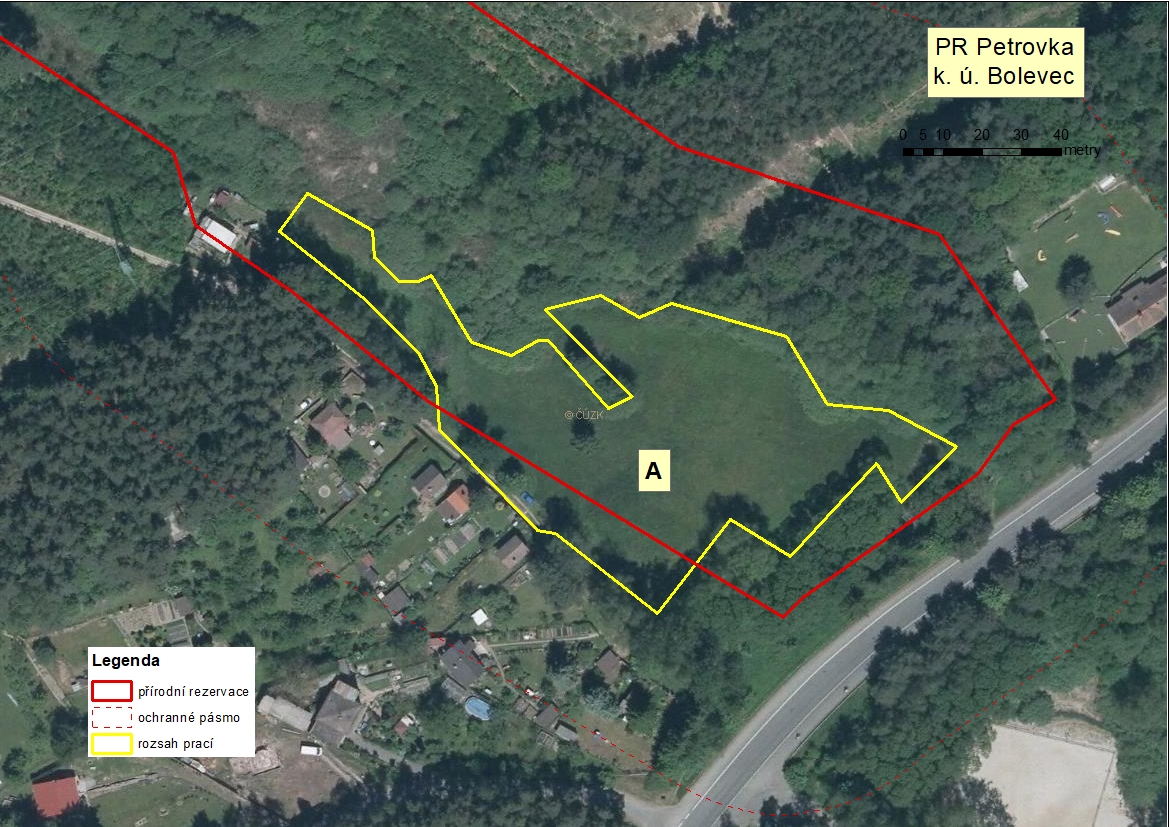 